South Carolina State University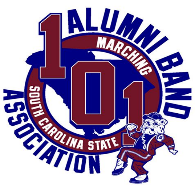  Bulldog Band Fest GROUP Registration FormRegistration and Payment Deadline: Friday, April 6, 2018School Name ______________________________________________________________   Band Director’s Name   _____________________________________Band Director’s Email Address ________________________________________________   Band Director’s Phone Number ______________________________Payment is non-refundable. Please inform us of any dietary restrictions.Please mail to form along with payment (cashier’s check, school check, or money order) to the following address:Page ______________Payment is non-refundable.  Please inform us of any dietary restrictions.Please mail to form along with payment (cashier’s check, school check, or money order) to the following address:Student First and Last NameInstrument/SectionEmail of Student or ParentPhone Number of ParentGrade LevelT-Shirt SizeSeniors only- Need to Audition?Student First and Last NameInstrument/SectionEmail of Student or ParentPhone Number of ParentGrade LevelT-Shirt SizeSeniors only- Need to Audition?